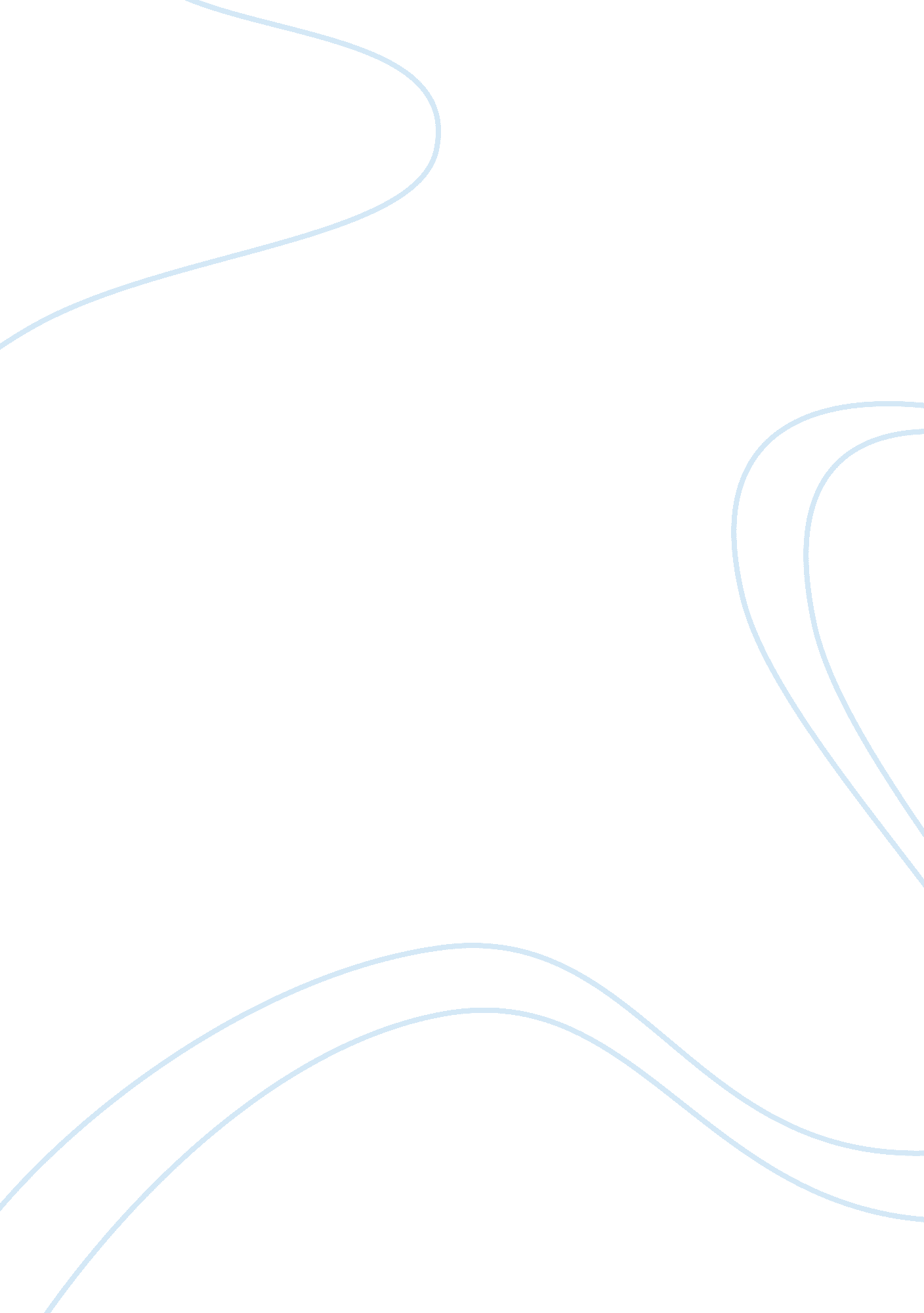 Can apps make fast food even faster? we put them to the test.Business, Industries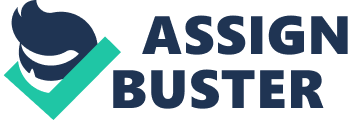 A new wave of promises to makefast foodeven faster. But how good are they? We put four (all available for both iOS and Android) to the test. Bon app-étit! Chick-fil-A One The promise: Customize meals down to extra salt and “ lite” mayonnaise, skip the line for pickup and earn points toward free “ treats.” The reality: I felt all-powerful strutting into a crowded midtown Manhattan location and grabbing my bag of bird without a wait. And those free treats are a big deal: Chick-fil-A’sloyaltyprogram -- which rewards frequent customers with items like soft-serve -- had been invite-only and shrouded in mystery for years. The app finally grants anybody entrée. Taco Bell Live Más The promise: Make customized orders, get deals and maybe even play a game. The reality: The app is eye-poppingly busy -- lots of scenic landscapes and pics of having fun overlaid by text like “ Time to Recharge.” At testing time, there were no special offers and the built-in game was “ out of season.” Womp womp. One plus, such as it is: I could choose additional ingredients or condiments for eachfooditem. Starbucks The promise: Beat the line by preordering and prepaying for coffee and food. Cash in rewards for free beverages. The reality: If your local Starbucks has fear-inducing lines (like mine does), life is better when you can grab a joe to go. Although the automatic encourages me to stay: I’d get free in-store refills. (Also, I’d get a free drink on my birthday.) Maybe next time, I’ll just grab a table to work at -- and order from there. Domino’s Zero Click The promise: Open an app and a pizza magically shows up at your door. No further tapping or typing required. The reality: This is nothing short of evil genius: I open the app, wait 10 seconds without clicking “ cancel,” and my favorite pizza (stored in my “ pizza profile”) shows up about 30 minutes later. Good news: The self-loathing associated with buying a MeatZZa Feast Pizza all for myself drops precipitously when I don’t have to say the order out loud. 